Памятки для родителей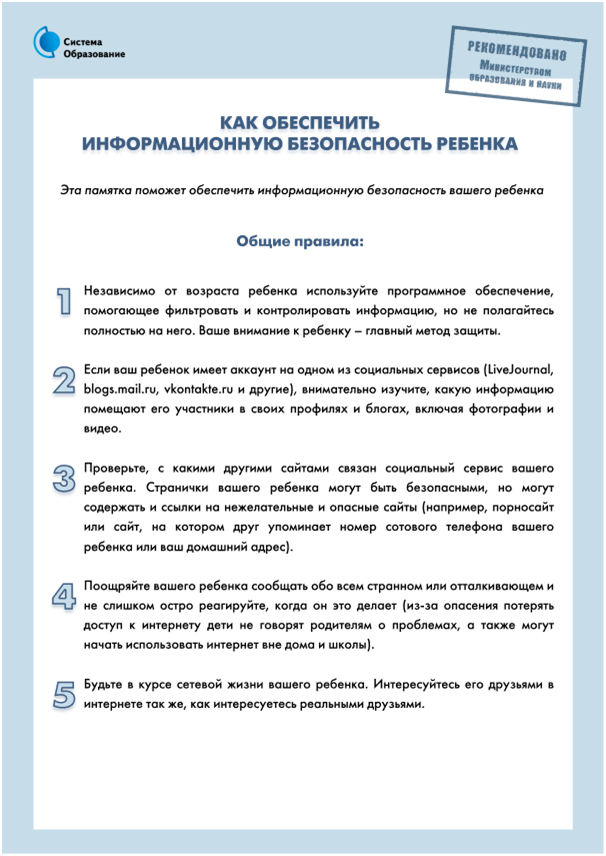 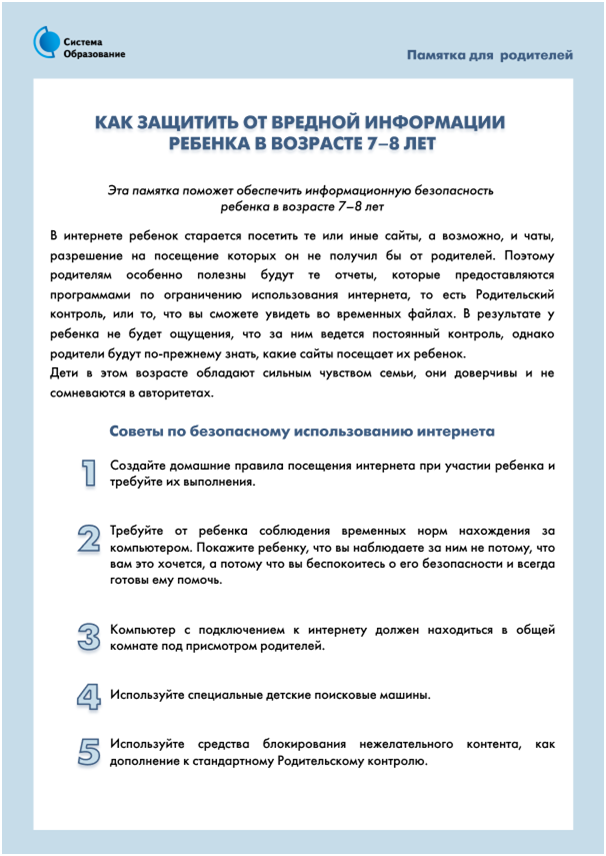 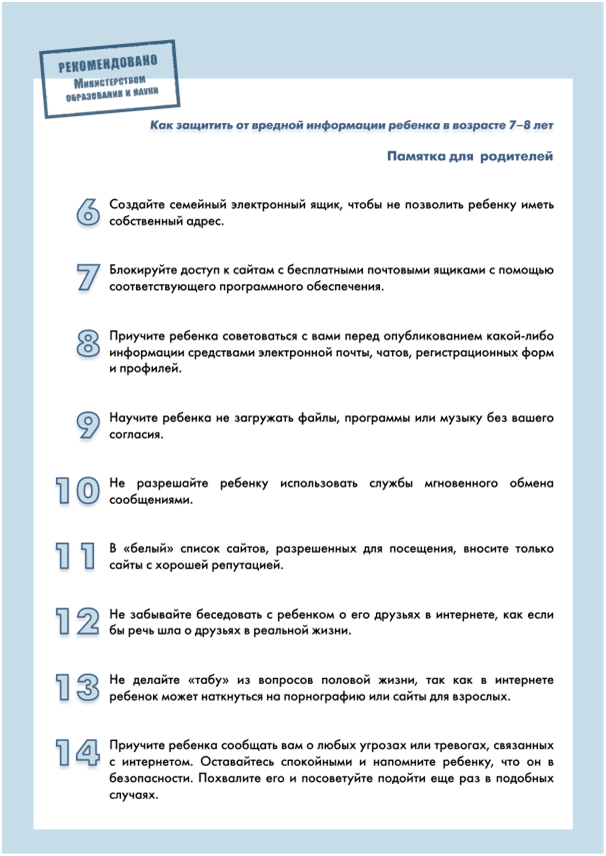 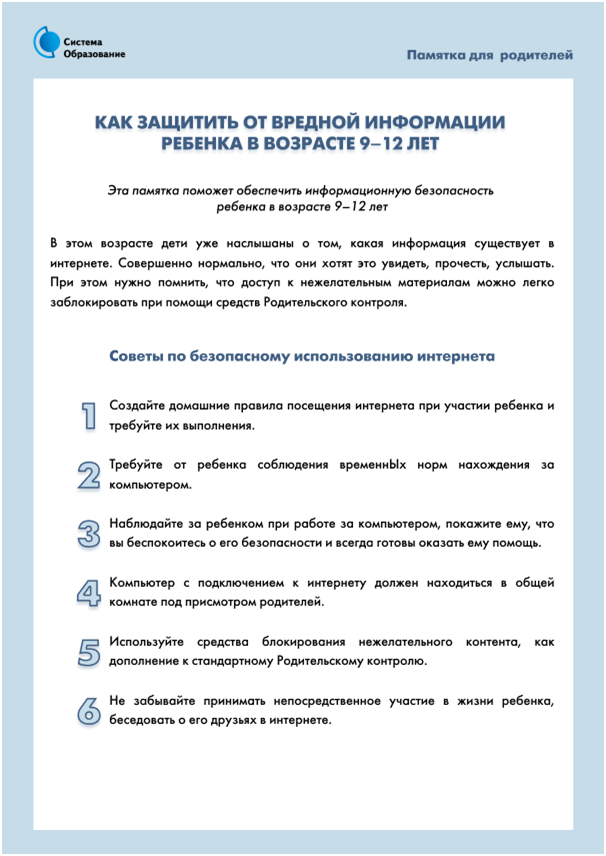 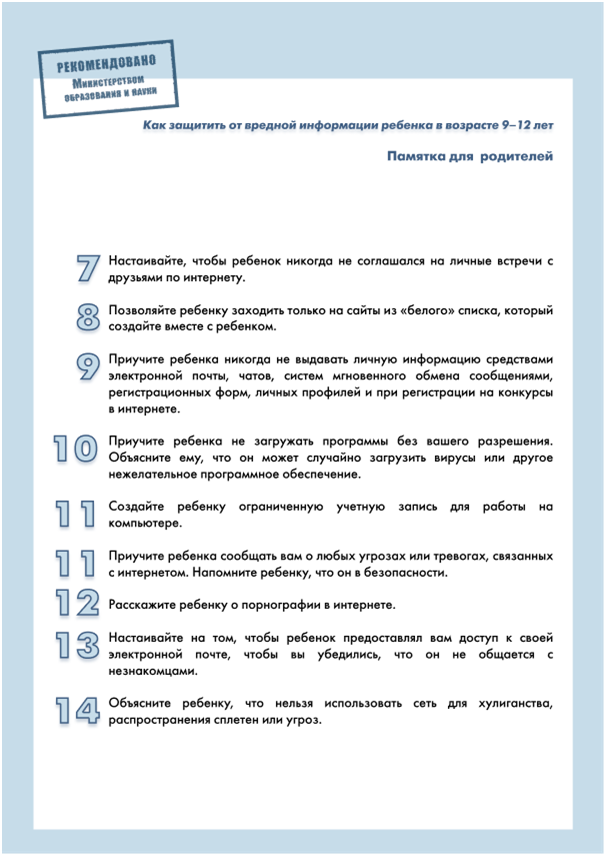 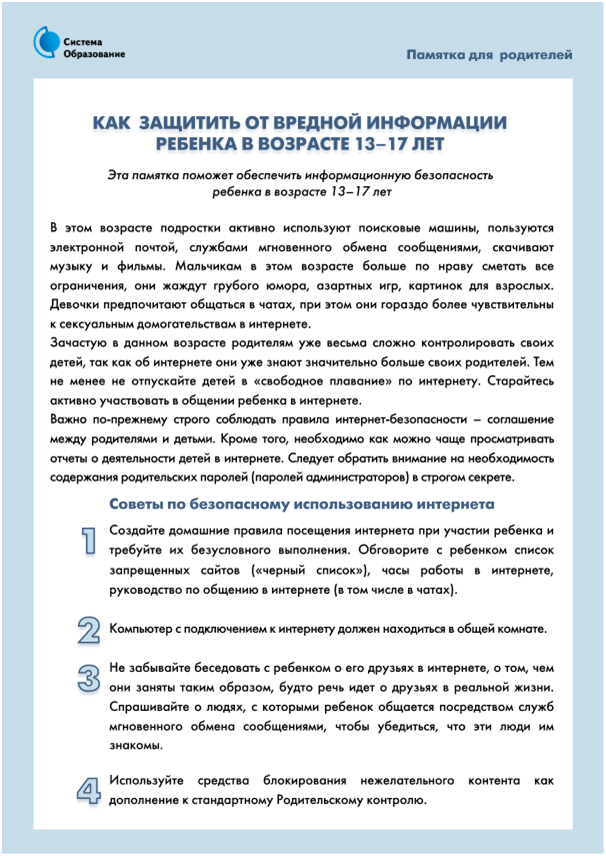 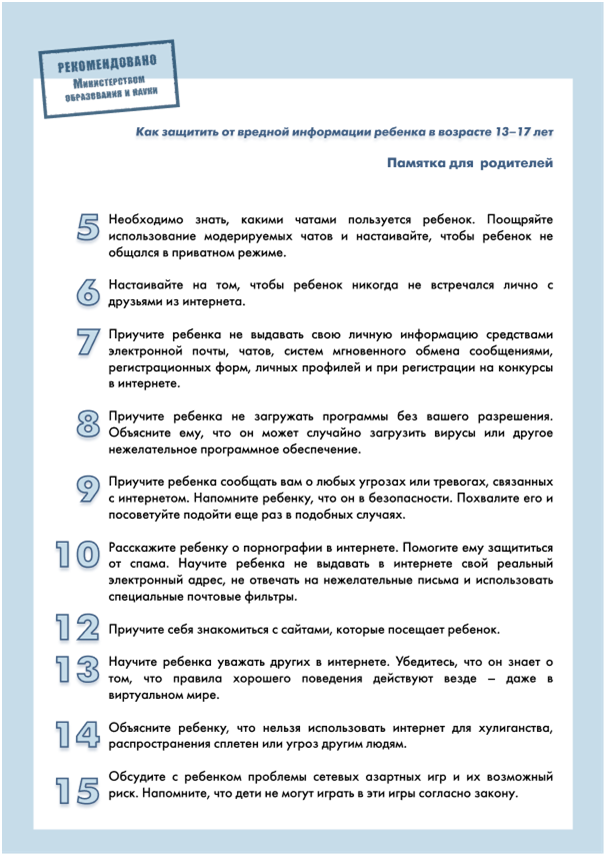 